Object: tile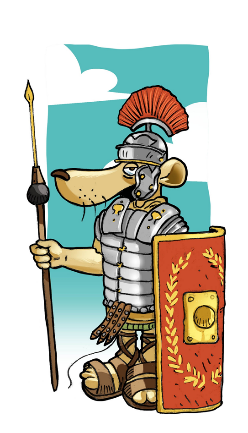 Material: clayFunction: part of the heating system of a bath houseFound: near the forumInscription: PRIMUS FECIT XExtra information: ‘FECIT’ means ‘made’X is the Roman numeral for 10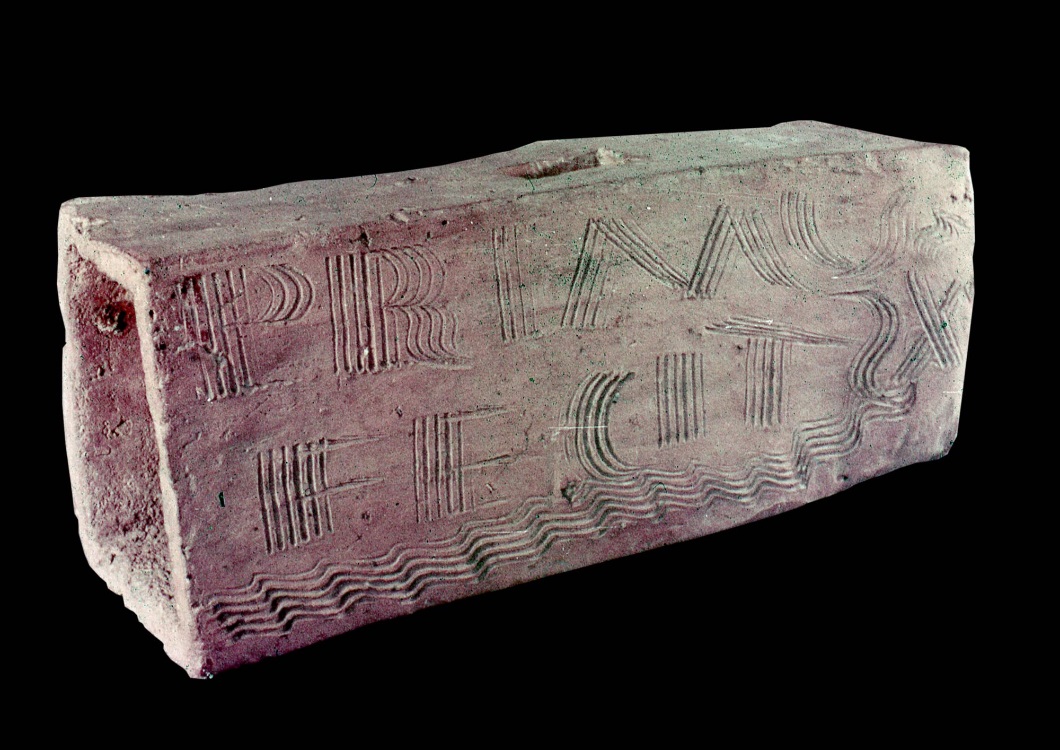 Object: sealMaterial: local limestoneFunction: the mark of a seal confirmed that a citizen agreed to a deal, like a pin number todayFound: near the forumInscription: C. PAL. GRACILISExtra information: dots after a letter show that a word has been shortened (abbreviated).Most Roman citizens had three names.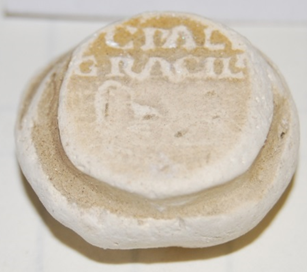 Object: part of a necklace Material: potteryFunction: love tokenFound: town centreInscription: 	VERECUNDA LYDIA	 LUCIUS GLADIATORExtra information: there is a hole for a piece of cord in the pottery.Lydia is a type of dancing girl.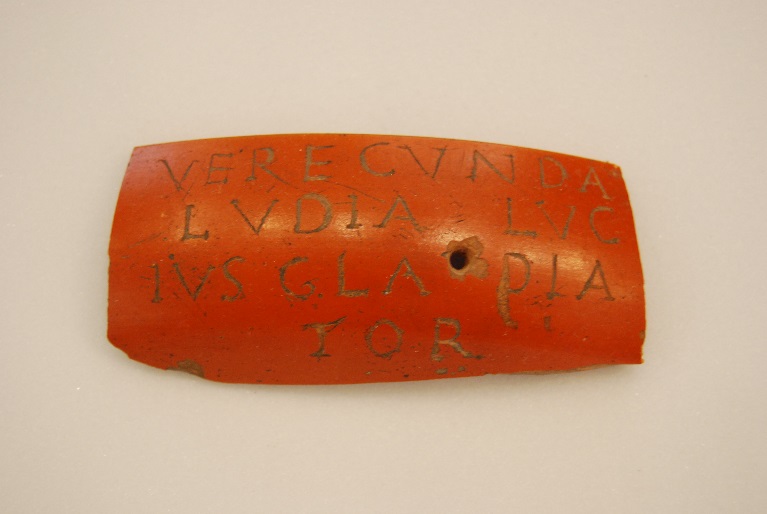 Object: mark of a sealMaterial: leadFunction: the mark of a seal confirmed that a citizen agreed to a deal, like a pin number todayFound: a house in Vine Street, now under the High Cross carparkInscription: 	M. V. C.					LEG VIExtra information: dots after a letter show that a word has been shortened (abbreviated).Most Roman citizens had three names.A legion was a unit of the Roman army.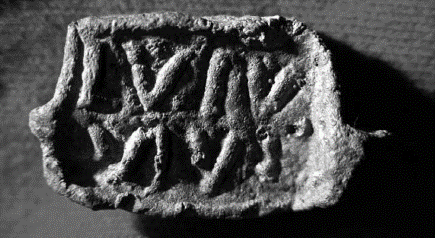 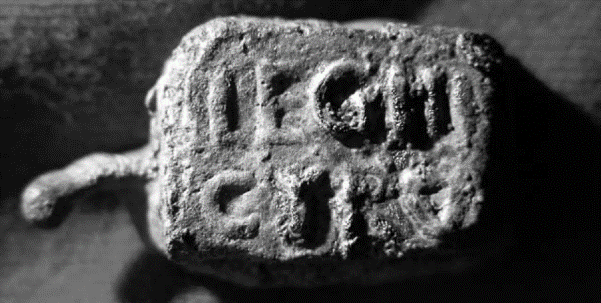 Object: tabletMaterial: leadFunction: curseFound: a house in Vine Street, now under the High Cross carparkInscription: ‘I give to the god Maglus him who did wrong from the slave-quarters; I give him who (did) theft <the cloak> from the slave-quarters; who stole the cloak of Servandus. Silvester, Ri(g)omandus, Senilis, Venustinus, Vorvena, Calaminus, Felicianus, Ruf<a>edo, Vendicina, Ingenuinus, Iuventius, Alocus, Cennosus, Germanus, Senedo, Cunovendus, Regalis, Ni(g)ella, Senicianus (deleted). I give (that the god Maglus) before the ninth day take away him who stole the cloak of Servandus.’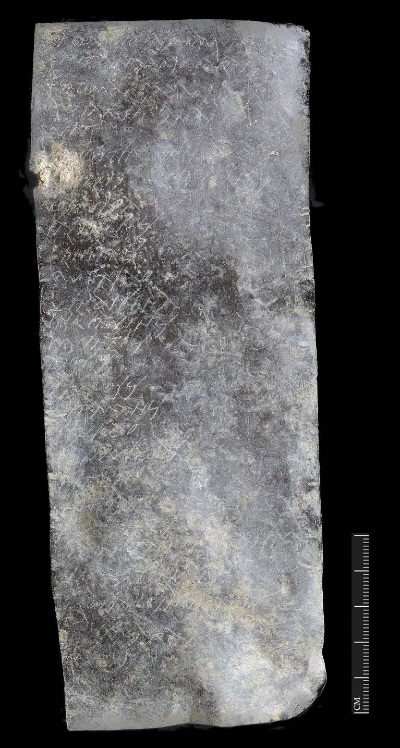 